SUMMER HUMMER 2023JUNE 15 – 18, 2023Are you planning on attending ABATE of Wisconsin’s Summer Hummer?   Need a shirt?Complete this form and send with payment (check or money order payable to ABATE of WI)To: ABATE Products, c/o Bob Christopherson, 1312 Hodkiewicz Road, Pulaski WI 54162ORDER MUST BE RECEIVED BY MAY 22, 2023.		NAME:  ____________________________________________________________________________		Address: ___________________________________________________________________________		City: _______________________________________   State: _____________   Zip: _______________		               Back				                                                 Front Left Chest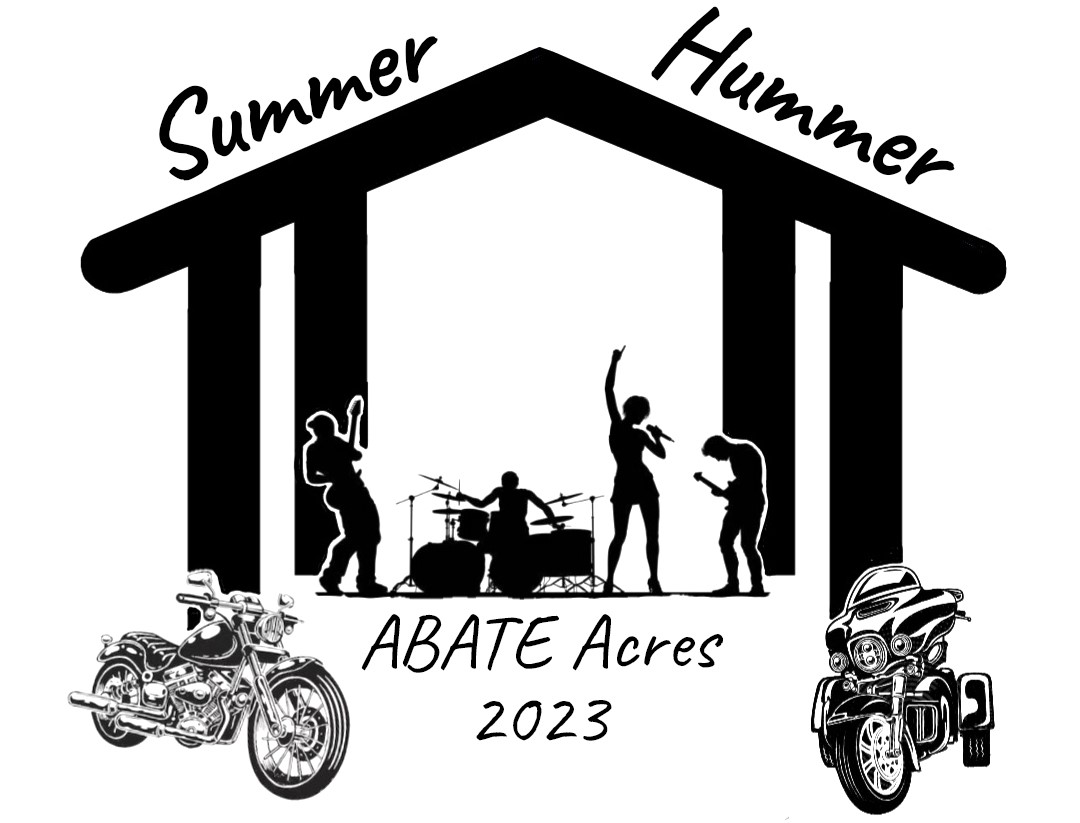 Summer Hummer 2023 T-Shirt OrderHow Many?SizeCost EachTotalShort Sleeve T-Shirt$20.00Short Sleeve T-Shirt$20.00Short Sleeve T-Shirt$20.00Shipping 1 or 2 Items$9.00Shipping 3 or More Items$12.00Total Order With Shipping**NOTE**   NO Shipping Charges if you are picking up at the Summer Hummer